13 декабря 2012 г.          391-рО проведении новогодних мероприятий на территорииЛужского городского поселенияВ целях организованного проведения новогодних мероприятий на территории Лужского городского поселения:1. Утвердить состав рабочей группы по подготовке и проведению новогодних мероприятий на территории Лужского городского поселения (приложение 1).2. Утвердить планы проведения новогодних мероприятий (приложения 2, 3, 4).3. МКУ «Лужский городской Дом культуры (Самодумова Е.Л.) провести: 3.1. Детский театрализованный праздник «Новогодняя сказка Тридевятого царства» 23 декабря 2012 года, согласно приложению 2.3.2. Народное гуляние в новогоднюю ночь 01 января 2013 года, согласно приложению 3.3.3. Предоставить рабочее место для дежурства медицинского работника в целях оказания медицинской помощи во время проведения мероприятия, согласно приложению 3.4. МУП «Лилия» (Величкевич А.А.) заключить договор со специализированной организацией на проведение фейерверка, согласно приложениям 3, 4.5. Отделу жилищно-коммунального хозяйства и транспорта администрации Лужского городского поселения (Везиков С.Б.):5.1. Обеспечить выполнение работ по подготовке территории Лужского городского поселения к проведению новогодних праздников, согласно приложениям 2, 3, 4.5.2. Усилить контроль за санитарной уборкой тротуаров, улиц, придомовых территорий в период новогодних праздников.6. МУП «Городское хозяйство» (Величкевич А.А.) обеспечить:6.1. Установку и оформление новогодней елки на площади Мира. 6.2. Установку мусорных контейнеров, биотуалетов, уборку территорий в период проведения новогодних мероприятий, согласно приложениям 3, 4.7. Сектору по экономике и инвестициям администрации Лужского городского поселения (Сенковенко Ю.А.):7.1. В период проведения новогодних праздников на территории Лужского городского поселения усилить контроль за реализацией алкогольной продукции в установленном законом порядке.7.2. Организовать выездную торговлю во время проведения новогодних мероприятий, согласно приложениям 2, 3.8. Главному специалисту по программному обеспечению администрации Лужского городского поселения Глухову С.В. обеспечить показ новогодних видеороликов и трансляцию новогодних поздравлений на видеоэкране, согласно приложениям 2, 3.9. Отделу по организационным и общим вопросам администрации Лужского городского поселения (Петрова Т.Н.) обеспечить информирование населения о проводимых мероприятиях, публикацию новогодних поздравлений в газете «Лужская правда».10. Ведущему специалисту по ГО и ЧС администрации Лужского городского поселения Иванову В.В. обеспечить контроль за соблюдением требований ГО и ЧС на территории Лужского городского поселения в период проведения мероприятий, согласно приложениям 2, 3, 4.11. Рекомендовать:11.1. ОМВД России по Лужскому району (Синчук Р.В.) обеспечить охрану общественного порядка, безопасность дорожного движения, охрану зоны установки пиротехники во время подготовки и проведения мероприятий, согласно приложениям 2, 3, 4 (по согласованию).11.2. Начальнику ОГПС Лужского района Игнатьеву О.Г. обеспечить противопожарную безопасность во время проведения мероприятий, согласно приложениям 2, 3, 4 (по согласованию).11.3. Филиалу «Лужские городские электрические сети»                             ОАО «ЛОЭСК» (Корейша М.А.) обеспечить электроснабжение, включение гирлянд на елке во время проведения мероприятий, согласно приложениям 2, 3 (по согласованию).11.4. Главному врачу МУЗ «Лужская ЦРБ» Чуприне Н.С. обеспечить дежурство медицинского работника в помещении Лужского городского Дома культуры в целях оказания медицинской помощи во время проведения мероприятия, согласно приложению 3 (по согласованию).12. Директорам муниципальных казенных учреждений Лужский городской Дом культуры» (Самодумова Е.Л.), «Лужский киноцентр «Смена» (Ездакова Т.А.),  «Лужская ЦБС» (Феофилова Ю.Г.) обеспечить соблюдение требований пожарной безопасности и охрану общественного порядка в учреждениях во время проведения новогодних мероприятий.13. Контроль за исполнением распоряжения возложить на заместителя главы администрации Лужского городского поселения Туманову Е.Е.Глава администрацииЛужского городского поселения                                                          Ю.С. ХильРазослано: сектор МПФКСиК, Туманова Е.Е., отдел ЖКХиТ, сектор ЭиИ, 			Глухов С.В., Иванов В.В., МКУ «ЛГДК», МУП «Лилия»,                   		МУП «Городское хозяйство», ОМВД, ОГПС, филиал                                     		ОАО «ЛОЭСК», МУЗ «Лужская ЦРБ», МКУ «Лужский к/ц 			«Смена», МКУ «Лужская ЦБС».                                          Утвержден                                                                  распоряжением администрации                                                                                                                                              Лужского городского поселения                                                                       от 13.12.2012 г. № 391-р                                                            Приложение 1СОСТАВрабочей группы по подготовке и проведению новогодних мероприятий на территории Лужского городского поселения Утвержденраспоряжением администрацииЛужского городского поселения                                                                    от 13.12.2012 г. № 391-р                                              Приложение 2План проведениядетского театрализованного праздника«Новогодняя сказка Тридевятого царства»23 декабря 2012 г.Место проведения: площадь МираВремя проведения: 13.00 до 15.00Утвержденраспоряжением администрацииЛужского городского поселения                                                                    от 13.12.2012 г. № 391-р                                             Приложение 3План проведениянародного гуляния в Новогоднюю ночь 01 января 2013 г.Место проведения – площадь МираВремя проведения - 01.00 до 04.00Утвержденраспоряжением администрацииЛужского городского поселенияот 12.12.2012 г. № ___Приложение 4Планместа установки пиротехники для проведения фейерверка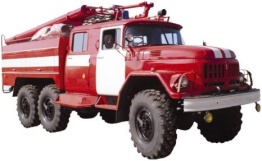 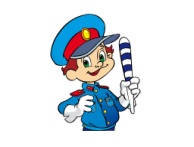 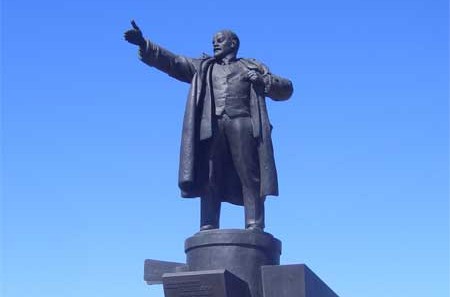 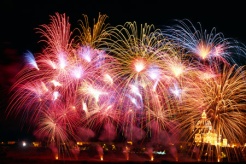 Председатель рабочей группыХильЮрий Станиславович- глава администрации Лужского городского поселенияЗаместитель председателя рабочей группыТуманова Елена Евгеньевна- заместитель главы администрации Лужского городского поселенияЧлены рабочей группыВезиковСергей Борисович- заведующим отделом ЖКХиТ администрации Лужского городского поселенияПетроваТатьяна Николаевна-заведующий отделом по организационным и общим вопросам администрации Лужского городского поселенияСенковенкоЮлия Александровна- заведующий сектором по экономике и инвестициям администрации Лужского городского поселенияГлухов Сергей Васильевич- главный специалист по программному обеспечению администрации Лужского городского поселенияКербс Наталья Юрьевна- ведущий специалист сектора молодежной политики, физической культуры, спорта и культуры администрации Лужского городского поселенияИванов Владимир Владимирович- ведущий специалист по ГО и ЧС администрации Лужского городского поселенияСинчукРуслан Викторович- начальник ОМВД России по Лужскому району (по согласованию)ВоверБорис Леонидович- начальник ОНД по Лужскому району (по согласованию)ИгнатьевОлег Геннадьевич- начальник ОГПС Лужского района (по согласованию)ВеличкевичАлександр Альбертович- директор МУП «Городское хозяйство»КорейшаМихаил Анатольевич - директор филиала ОАО «ЛОЭСК» «Лужские городские электрические сети» (по согласованию)ЧупринаНиколай Степанович- главный врач МУЗ «Лужская центральная районная больница» (по согласованию)СамодумоваЕлена Леонидовна- директор МКУ «Лужский городской Дом культуры»Фонарева Ирина Александровна - заместитель директора МКУ«Лужский городской Дом культуры»Время проведенияНаименование мероприятия12.00-13.00Музыкальное озвучивание площади Мира.13.00-13.25Театрализованное представление «Новогодняя сказка Тридевятого царства».13.25-13.30Поздравления гостей праздника.13.30Включение гирлянд на елочке. Хороводы.14.00 - 15.00Игровые площадки:«Танцевальный марафон»«Народные забавы»«Веселый хоккей»«Гонки на санках»«Веселые старты»«Снежная скульптура».14.15 - 14.30Подведение итогов конкурсов на «Лучший костюм Деда Мороза и Снегурочки», «Лучшая снежная скульптура».Вручение призов и подарков победителям. Дата (время) проведенияНаименование мероприятия31.12.12 г.-01.01.13 г.с 21.00 до 01.30Музыкальное озвучивание площади Мира.01.30 до 01.55Поздравление Деда Мороза и Снегурочки. Хороводы.01.55-02.00Новогоднее поздравление:- С.Э. Самородова - главы Лужского городского поселения,- Ю.С. Хиля – главы администрации Лужского городского поселения.02.00Фейерверк.02.10 до 04.00Музыкальное озвучивание площади Мира.